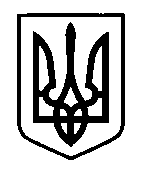 УКРАЇНАПрилуцька міська радаЧернігівська областьУправління освіти Про звільнення учнів від навчальних занять      Відповідно до подання адміністрації Прилуцької міської дитячо-юнацької спортивної  школи від 06.05.2015 року у зв’язку із участю учнів ЗНЗ у Всеукраїнському турнірі з волейболу,  НАКАЗУЮ:Звільнити від навчальних занять 12-13 травня 2015 року наступних учнів ЗНЗ:Каланчук Катерину, гімназія № 1;Шматко Дар'ю, гімназія № 1;Криштопу Валерію, СШ № 6;Мороз Катерину, СШ № 6;Ткаченко Владиславу, СШ № 6;Григу Наталію, СШ № 6;Пащенко Анну, СШ № 6;Лубенцову Тетяну,  ЗОШ І-ІІІ ступенів № 9;Потапенко Людмилу, ЗОШ І-ІІІ ступенів № 12;Наглу Аліну, ЗОШ І-ІІІ ступенів № 13.Директорам видати відповідні накази по закладах освіти,0 поклавши відповідальність за життя та здоров’я учнів на час їх відсутності у ЗНЗ на директора ДЮСШ Федоренка В.П.Контроль за виконанням наказу покласти на головного спеціаліста управління освіти Колошко О.П.Начальник управління освіти							С.М.ВОВК06  травня 2015 р.НАКАЗм. Прилуки№182  